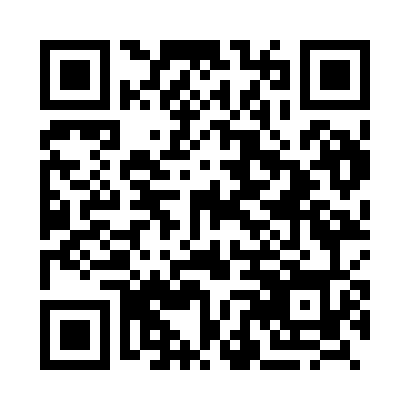 Prayer times for Aluotos, LithuaniaWed 1 May 2024 - Fri 31 May 2024High Latitude Method: Angle Based RulePrayer Calculation Method: Muslim World LeagueAsar Calculation Method: HanafiPrayer times provided by https://www.salahtimes.comDateDayFajrSunriseDhuhrAsrMaghribIsha1Wed3:005:351:166:288:5811:242Thu2:595:331:166:299:0011:253Fri2:585:311:166:309:0211:264Sat2:575:291:166:329:0411:275Sun2:565:271:166:339:0611:286Mon2:555:241:166:349:0811:287Tue2:555:221:156:359:1011:298Wed2:545:201:156:369:1211:309Thu2:535:181:156:379:1311:3110Fri2:525:161:156:389:1511:3211Sat2:515:141:156:409:1711:3212Sun2:505:121:156:419:1911:3313Mon2:505:111:156:429:2111:3414Tue2:495:091:156:439:2311:3515Wed2:485:071:156:449:2511:3616Thu2:475:051:156:459:2611:3617Fri2:475:031:156:469:2811:3718Sat2:465:021:156:479:3011:3819Sun2:455:001:156:489:3211:3920Mon2:454:581:166:499:3411:4021Tue2:444:571:166:509:3511:4022Wed2:444:551:166:519:3711:4123Thu2:434:541:166:529:3911:4224Fri2:434:521:166:539:4011:4325Sat2:424:511:166:549:4211:4326Sun2:424:491:166:549:4311:4427Mon2:414:481:166:559:4511:4528Tue2:414:471:166:569:4611:4629Wed2:404:461:166:579:4811:4630Thu2:404:451:176:589:4911:4731Fri2:404:431:176:599:5111:48